          2013  11-12C  Girls’ BasketballDistrictMaroon Activities CenterFebruary 13-16, 2013          2013  11-12C  Girls’ BasketballDistrictMaroon Activities CenterFebruary 13-16, 2013          2013  11-12C  Girls’ BasketballDistrictMaroon Activities CenterFebruary 13-16, 2013          2013  11-12C  Girls’ BasketballDistrictMaroon Activities CenterFebruary 13-16, 2013          2013  11-12C  Girls’ BasketballDistrictMaroon Activities CenterFebruary 13-16, 2013          2013  11-12C  Girls’ BasketballDistrictMaroon Activities CenterFebruary 13-16, 2013          2013  11-12C  Girls’ BasketballDistrictMaroon Activities CenterFebruary 13-16, 2013          2013  11-12C  Girls’ BasketballDistrictMaroon Activities CenterFebruary 13-16, 2013          2013  11-12C  Girls’ BasketballDistrictMaroon Activities CenterFebruary 13-16, 2013L(1)Twin Bridges           2013  11-12C  Girls’ BasketballDistrictMaroon Activities CenterFebruary 13-16, 2013          2013  11-12C  Girls’ BasketballDistrictMaroon Activities CenterFebruary 13-16, 2013          2013  11-12C  Girls’ BasketballDistrictMaroon Activities CenterFebruary 13-16, 20133Loser OutDSheridanGame 7-Fri  6:00 PMLSheridanGame 1-Thur 12:00  PMTwin BridgesDDManhattan ChristianGardiner LGame 5-Fri 12:00 PMD (4)GardinerLoser OutL (5)Manhattan Christian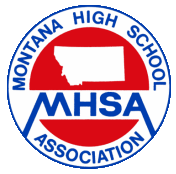 Manhattan Christian DGame 2-Thur 1:30 PMShields ValleyLGame 10-Sat 1:30 PMConsolationChampionship3rd  Shields ValleyLTwin Bridges 1stL4th    GardinerDHarrison/Willow Creek 2ndDGame 11-Sat 4:30 PMLoser OutGame 12-Sat 7:30 PMGardinerDWhite Sulphur LGame 9-Sat 12:00 PML(2)Shields ValleyLoser OutDWhite SulphurLWhite SulphurGame 3-Thurs 6:00 PMShields ValleyDD Ennis Harrison/Willow CreekLGame 6-Fri-1:30 PMD (3)Harrison/Willow CreekGame 8-Fri 7:30 PMLEnnisGame 4-Thur 7:30 PMWinnersLosersL = Light UniformD = Dark UniformWinnersLosersL = Light UniformD = Dark UniformWinnersLosersL = Light UniformD = Dark UniformWinnersLosersL = Light UniformD = Dark UniformWinnersLosersL = Light UniformD = Dark UniformWinnersLosersL = Light UniformD = Dark UniformWinnersLosersL = Light UniformD = Dark UniformWinnersLosersL = Light UniformD = Dark Uniform